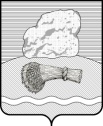 РОСИЙСКАЯ ФЕДЕРАЦИЯКалужская областьДуминичский районСЕЛЬСКОЕ ПОСЕЛЕНИЕ «СЕЛО МАКЛАКИ»СЕЛЬСКАЯ ДУМАРЕШЕНИЕ «21» февраля 2024 года	                  №8Об утверждении заключения о результатах публичных слушанийРассмотрев заключение организационного комитета о результатах публичных слушаний по проекту решения сельской Думы сельского поселения «Село Маклаки» «О внесении изменения в Правила благоустройства территории муниципального образования сельское поселение «Село Маклаки», утвержденные решением сельской Думы сельского поселения «Село Маклаки» от 09.01.2019 №1», руководствуясь положением  о публичных слушаниях в сельском поселении «Село Маклаки», Уставом СП «Село Маклаки», Сельская Дума  Р Е Ш И ЛА: 1. Утвердить заключение о результатах публичных слушаний от 08.02.2024 г. по проекту решения Сельской Думы СП «Село Маклаки» «О внесении изменения в Правила благоустройства территории муниципального образования сельское поселение «Село Маклаки», утвержденные решением сельской Думы сельского поселения «Село Маклаки» от 09.01.2019 №1»2.Данное Решение обнародовать.3. Настоящее Решение вступает в силу с даты его подписания.Глава СП «Село Маклаки»:                                                                       О.Н.Волчкова	ЗаключениеПроект решения Сельской Думы сельского поселения  «Село Маклаки» «О внесении изменения в Правила благоустройства территории муниципального образования сельское поселение «Село Маклаки», утвержденные решением сельской Думы сельского поселения «Село Маклаки» от 09.01.2019 №1»,» обнародован в специально отведенных местах для обнародования.За период со дня обнародования проекта решения до дня проведения слушаний – 08.02.2024 г., в организационную комиссию замечаний, дополнений, поправок не поступало.Присутствующие на публичных слушаниях единогласно проголосовали за озвученные главой администрации СП «Село Маклаки» Л.И.Карпуниной внесенные изменения и дополнения в Устав. Председатель организационной комиссии:  _____      О.Н. Волчкова.Секретарь организационной комиссии:        _____     В.А.Савватеев.Член организационной комиссии:                 _____    А.В.Царьков.